学校代码：__________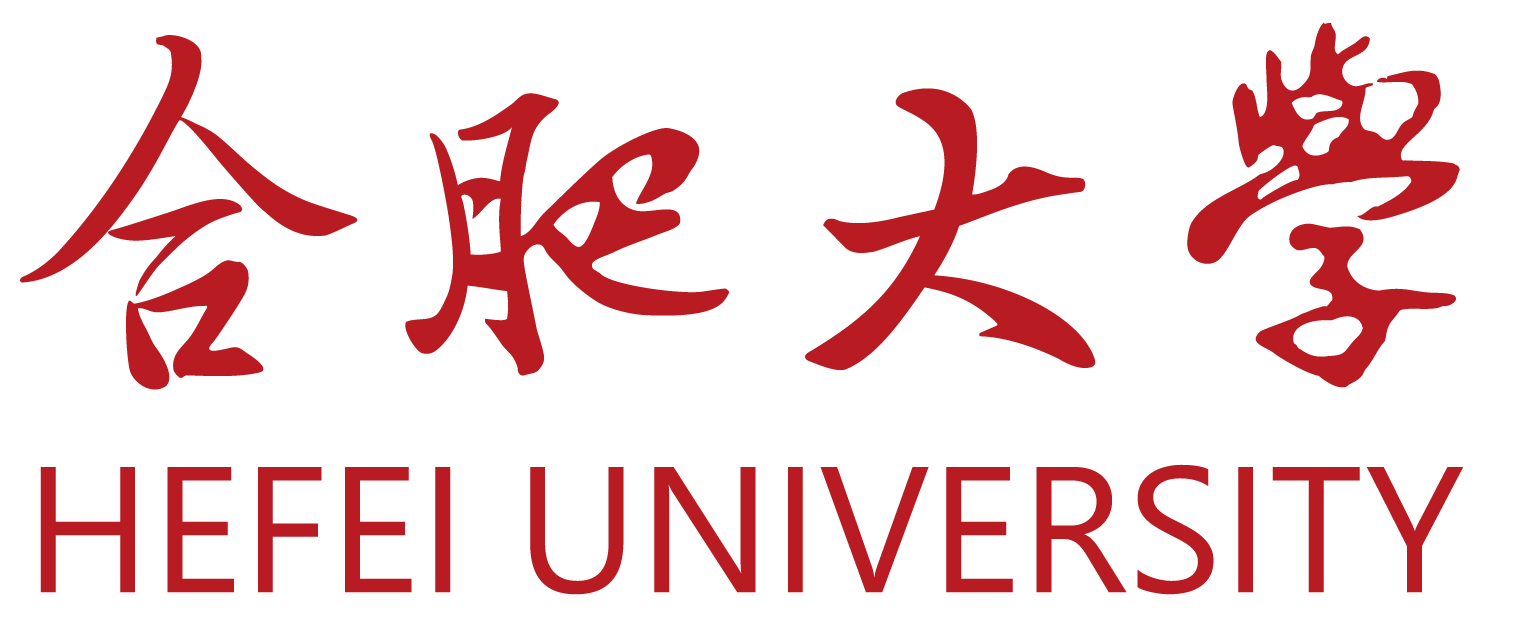 毕业设计（论文）BACHELOR DISSERTATION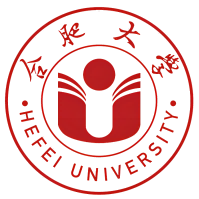 课题名称课题名称专    业姓    名学    号指导教师完成时间